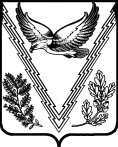 АДМИНИСТРАЦИЯ ТВЕРСКОГО СЕЛЬСКОГО ПОСЕЛЕНИЯ АПШЕРОНСКОГО РАЙОНАПОСТАНОВЛЕНИЕот  25 декабря 2011г.                                                                                        № 73ст.Тверская"Об утверждении Порядка принятия решения о предоставлении бюджетных инвестиций юридическим лицам, за счет средств бюджета Тверского сельского поселения"               В соответствии со статьей 80 Бюджетного кодекса Российской Федерации, Федеральным законом от 08.05.2010 N 83-ФЗ "О внесении изменений в отдельные законодательные акты Российской Федерации в связи с совершенствованием правового положения государственных (муниципальных) учреждений", постановляет:1. Утвердить прилагаемый Порядок принятия решения о предоставлении бюджетных инвестиций юридическим лицам, за счет средств бюджета Тверского сельского поселения.2. Установить, что Порядок, предусмотренный пунктом 1 настоящего постановления, не распространяется на инвестиционные проекты: реализуемые в соответствии с концессионными соглашениями; по которым за счет средств бюджета Тверского сельского поселения финансирование было начато до 1 января 2014 года.3.  Контроль за выполнением настоящего постановления оставляю за собой.Глава Тверского сельского поселения                                     С.О.Гончаров 
Приложение 
к постановлению администрации 
Тверского сельского поселенияот 25 декабря 2011 г. N 731. Настоящий Порядок устанавливает порядок принятия решения о предоставлении бюджетных инвестиций за счет средств бюджета Тверского сельского поселения (далее - бюджетные инвестиции) юридическим лицам, не являющимся государственными или муниципальными учреждениями и государственными или муниципальными унитарными предприятиями (далее - юридическое лицо), на строительство (реконструкцию, в том числе с элементами реставрации, техническое перевооружение) объектов капитального строительства или на приобретение объектов недвижимого имущества (далее - решение).2. Инициатором подготовки проекта решения может выступать орган местного самоуправления, являющийся главным распорядителем средств бюджета, осуществляющий функции и полномочия учредителя в сфере деятельности, к которой относится юридическое лицо (далее - главный распорядитель).3. Отбор объектов капитального строительства, в строительство (реконструкцию, в том числе с элементами реставрации, техническое перевооружение) которых, либо объектов недвижимого имущества (далее - объект), на приобретение которых необходимо осуществлять бюджетные инвестиции, производится с учетом:а) приоритетов и целей развития Тверского сельского поселения, исходя из прогнозов и программ социально-экономического развития на очередной финансовый год и плановый период, муниципальных программ, концепций и стратегий развития на среднесрочный и долгосрочный периоды, а также документов территориального планирования;б) поручений и указаний Президента Российской Федерации и поручений Правительства Российской Федерации;в) оценки эффективности использования средств бюджета Тверского сельского поселения, направляемых на капитальные вложения;г) оценки влияния создания объекта капитального строительства на комплексное развитие территорий Отдаленногго сельского поселения;д) оценки влияния создания объекта капитального строительства либо приобретения объекта недвижимого имущества на конкурентную среду в сфере деятельности юридического лица.4. Финансирование следующих работ осуществляется юридическим лицом без использования бюджетных инвестиций:а) разработка проектной документации на объекты капитального строительства и проведение инженерных изысканий, выполняемых для подготовки такой проектной документации;б) приобретение земельных участков под строительство;г) проведение технологического и ценового аудита инвестиционных проектов по строительству (реконструкции, техническому перевооружению) объектов капитального строительства в установленных законом случаях;д) проведение государственной экспертизы проектной документации и результатов инженерных изысканий;е) проведение проверки достоверности определения сметной стоимости объектов капитального строительства, строительство которых финансируется с привлечением средств бюджета Тверского сельского поселения.5. Проект решения подготавливает главный распорядитель в форме проекта постановления администрации Тверского сельского поселения.6. Проект решения содержит следующую информацию в отношении каждого объекта:а) наименование объекта капитального строительства согласно проектной документации (согласно паспорту инвестиционного проекта в отношении объекта капитального строительства в случае отсутствия утвержденной в установленном законодательством Российской Федерации порядке проектной документации на дату подготовки проекта решения) либо наименование объекта недвижимого имущества согласно паспорту инвестиционного проекта;б) направление инвестирования (строительство, реконструкция, в том числе с элементами реставрации, техническое перевооружение, приобретение);в) наименование главного распорядителя;г) наименование застройщика или заказчика (заказчика-застройщика);д) мощность (прирост мощности) объекта капитального строительства, подлежащая вводу;е) срок ввода в эксплуатацию (приобретения) объекта;ж) сметная стоимость объекта капитального строительства (при наличии утвержденной проектной документации) или предполагаемая (предельная) стоимость объекта капитального строительства либо стоимость приобретения объекта недвижимого имущества согласно паспорту инвестиционного проекта, а также распределение указанных стоимостей по годам реализации инвестиционного проекта, рассчитанные в ценах соответствующих лет реализации инвестиционного проекта;з) общий (предельный) объем бюджетных инвестиций, а также распределение общего (предельного) объема бюджетных инвестиций по годам реализации инвестиционного проекта, предоставляемых на реализацию инвестиционного проекта (в ценах соответствующих лет реализации инвестиционного проекта);и) общий объем собственных или заемных средств юридического лица, направляемых на реализацию инвестиционного проекта, а также распределение этих средств по годам реализации инвестиционного проекта (в ценах соответствующих лет реализации инвестиционного проекта).Одновременно с проектом решения по каждому объекту также предоставляются следующие документы:копии годовой бухгалтерской (финансовой) отчетности юридического лица, состоящей из бухгалтерского баланса, отчета о финансовых результатах, отчета о целевом использовании средств и приложений к ним, за последние 2 года;решение уполномоченного органа юридического лица о финансировании объекта в объеме, предусмотренном в подпункте "и" пункта 6 настоящих Правил.7. Проект решения расмотривается  в части, их касающейся, в течение 30 дней с даты его поступления (проект решения по особо опасным, технически сложным и уникальным объектам капитального строительства - в течение 3 месяцев с даты его поступления).8. Бюджетные инвестиции, планируемые к предоставлению юридическим лицам, утверждаются решением о бюджете городского округа в качестве отдельного приложения к данному решению с указанием юридического лица, объема и целей предоставляемых бюджетных инвестиций.9. Принятые до утверждения документов территориального планирования администрацией Тверского сельского поселения решения в отношении объектов капитального строительства, подлежащих отображению в документах территориального планирования, но не предусмотренных указанными документами, должны быть приведены в соответствие с этими документами в течение 6 месяцев со дня утверждения таких документов территориального планирования.10. Предоставление юридическим лицам бюджетных инвестиций влечет возникновение права муниципальной собственности на эквивалентную часть уставных (складочных) капиталов юридических лиц, которое оформляется участием Тверского сельского поселения в уставных (складочных) капиталах таких юридических лиц в соответствии с гражданским законодательством Российской Федерации.11. Договор между администрацией Тверского сельского поселения и юридическим лицом об участии Тверского сельского поселения в собственности субъекта инвестиций (далее - договор) заключается в течение трех месяцев после дня вступления в силу решения об утверждении бюджета Тверского сельского поселения.12. В договоре предусматриваются следующие положения:целевое назначение бюджетных инвестиций, включая наименование объекта капитального строительства либо объекта недвижимого имущества, на строительство (реконструкцию, в том числе с элементами реставрации, техническое перевооружение) либо приобретение которого предоставляются бюджетные инвестиции, его мощность, сроки строительства (приобретения), сметную стоимость (предполагаемую (предельную) стоимость) либо стоимость приобретения, а также общий объем капитальных вложений за счет всех источников финансового обеспечения;условия предоставления бюджетных инвестиций, в том числе обязательство юридического лица вложения в объект собственных или заемных средств;порядок и сроки представления отчетности об использовании бюджетных инвестиций, установленной главным распорядителем;право главного распорядителя и уполномоченных органов финансового контроля на проведение проверок соблюдения юридическим лицом условий предоставления бюджетных инвестиций;обязанность соблюдения юридическим лицом установленных законодательством Российской Федерации о контрактной системе в сфере закупок товаров, работ, услуг для обеспечения государственных и муниципальных нужд положений;обязанность юридического лица разработать проектную документацию и провести инженерные изыскания, выполняемые для подготовки такой проектной документации, а также провести государственную экспертизу проектной документации и результатов инженерных изысканий (в случае, если проведение такой экспертизы в соответствии с законодательством Российской Федерации является обязательным) без использования на эти цели бюджетных инвестиций;ответственность юридического лица за неисполнение или ненадлежащее исполнение обязательств по договору.13. Отсутствие оформленного в установленном порядке договора служит основанием для непредоставления бюджетных инвестиций.